Patient-centred quality improvement in palliative and end of life care: learning from online feedback using Care OpinionAPPLICATION FORM22 MAY 2017Before completing this form, you will find it helpful to read the information for applicants, and explore www.careopinion.org.uk.  It will make this task much easier!We encourage you to complete this form in ways which express your commitment, creativity and enthusiasm for hearing and acting on patient/family experiences, and for your involvement in this project. Feel free also to add contributions from your team.Please complete each box on the form. Boxes will expand as you enter your text.You and your teamYour interest in joining the programmeOur expectations of you and your teamBelow we outline our expectation of you and your team as participants in this programme. Please explain how you/your team will meet each expectation.Before you press “send”, please checkPlease return the completed form by email to gina.alexander@careopinion.org.uk Name of lead applicant (you)Your job titleYour contact details 
(email, phone, social media)Your organisation
(name, address, web site)Name and brief description of the participating teamQuestionYour response (up to 300 words per section)Why are you/your team interested in joining this programme?What do you want to achieve as a result of participation?What challenges do you see for you/your team in this programme?How will you meet these challenges?ExpectationExplanationDescribe how you will meet this expectation (up to 300 words per section)LeadershipThe lead applicant must be a senior clinician in your organisation. Your team must include at least two senior team members enthusiastic about the potential of online patient/carer feedbackOrganisational supportYour participation in this programme must be supported at director level in your organisation.Please give the name and email of the relevant director.Team involvementYou must be able to involve up to 20 members of your team in some relevant activity, so that everyone feels part of the programmeInductionTwo members of your team must be able to attend the induction workshop on 13 September in ScotlandAwarenessSome members of your team must be willing and able to invite feedback from patients or their families in any way which is appropriate to your service and its usersResponsivenessSome members of your team must be willing and able to respond online to the stories which people post about your service, including highlighting any changes which have been made as a result of a storyLearningYour team must be willing to regularly review its feedback together, in any setting which encourages discussion and reflectionReflectionYou must be willing to reflect on your own organisation, project activity and impacts to contribute to a deeper understanding of its success or failure.CommunitySome members of your team must be able and willing to share experience and offer peer-support to others on the programme through the community of practice, an email list or monthly online meeting, hosted by us or you. Our expert reference group will also offer support in this way.SharingAt least one senior member of your team must be willing to share your progress and challenges on this programme online, in public, at least monthly. Channels for sharing could include Facebook, Twitter, blogging, online video diary, or any other way which enables people not on the programme to follow your progress and learn from your experiences.PersistenceYou must be willing to persist with the programme until at least the mid-point review workshop, even if you encounter challengesReviewTwo members of your team must be able to attend the mid-point and end of programme review workshopsEvaluationYou must be willing to support the evaluation of the programme through participating in group discussion, online surveys or brief interviews.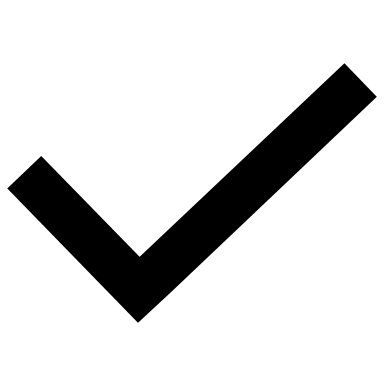 You have support at director levelYour team can commit to this project for 2 yearsTwo members of your team can attend induction in Scotland on 13 SeptemberYour contact details are correct!